Exercícios de Revisão 2.1) Sob a perspectiva da elaboração do “pacote de serviços” qual a importância das evidências físicas no diagrama de processo blueprinting?2) Comparando o diagrama de processo blueprinting com outros diagramas de processo explique por que o primeiro apresenta como mais vantajoso para o gerenciamento em empresas de serviços.3) Elabore um mapa blueprinting para o empréstimo de livro na biblioteca do ICEA.4) A construção do BSC passa pelo entendimento das relações causa-efeito na organização. Explique por quê?5) Explique os principais papeis organizacionais que o BSC pode assumir em uma organização.6) A partir dos papeis que um sistema de indicador pode exercer em uma organização discuta, duas das principais preocupações que se deve ter na implantação do BSC – Balanced Scorecard. (5,0 pontos)7) Para um supermercado, dê duas características que você acredita ser ganhadoras de pedidos e outras duas qualificadoras. 8) Para cada tipo de origem das estratégias descritas abaixo dê um exemplo de como elas podem ocorrer na empresa do seu trabalho.Estratégia decorrentes das operações: as operações impulsionam as estratégias.Estratégia externamente impulsionada: o ambiente externo impulsiona as estratégias.Estratégia decorrida da própria organização: os stakeholders querem buscar novos caminhos.Liderança visionária: os líderes enxergam novas possibilidades.9) Considerando um serviço de baixa divergência, escolha quatro atributos que devam ser levados em consideração no projeto de desenvolvimento de novos serviços e discuta como deva ser esses atributos para o serviço desenvolvido.10) Dê dois exemplos de serviços nos quais ocorrem:Processamento dos bens;Processamento de informações;Processamento de pessoas.11) Qual a influência do ambiente geral (demografia, tecnologia, leis, política, etc.) de uma organização na definição acerca tipo de inovação que esta organização está fazendo?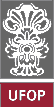 UNIVERSIDADE FEDERAL DE OURO PRETOINSTITUTO DE CIÊNCIAS EXATAS E APLICADASDEPARTAMENTO DE ENGENHARIA DE PRODUÇÃO GESTÃO DE SERVIÇOS – ENP 156